ПОСТАНОВЛЕНИЕАДМИНИСТРАЦИИ СЕЛЬСКОГО ПОСЕЛЕНИЯ ВЕРХНЕМАТРЕНСКИЙ  СЕЛЬСОВЕТ ДОБРИНСКОГО МУНИЦИПАЛЬНОГО РАЙОНА ЛИПЕЦКОЙ ОБЛАСТИ16.03.2017 г            	с.Верхняя Матренка                                         № 26О внесении изменений в требованияк порядку разработки и принятия правовых актово нормировании в сфере закупок для обеспечениямуниципальных нужд Администрации сельскогопоселения Верхнематренский сельсовет Добринского муниципального района Липецкой области Российской Федерации, содержанию указанных актов и обеспечению их исполненияВ целях приведения требований к порядку разработки и принятия правовых актов о нормировании в сфере закупок для обеспечения муниципальных нужд администрации сельского поселения Верхнематренский сельсовет Добринского муниципального района Липецкой области, содержанию указанных актов и обеспечению их исполнения в соответствие с требованиями действующего законодательства, руководствуясь Уставом сельского поселения Верхнематренский сельсовет Добринского муниципального района, администрация сельского поселенияПОСТАНОВЛЯЕТ:1. Внести изменения в требования к порядку разработки и принятия правовых актов о нормировании в сфере закупок для обеспечения муниципальных нужд Администрации сельского поселения Верхнематренский сельсовет Добринского муниципального района Липецкой области Российской Федерации, утвержденных Постановлением администрации сельского поселения Верхнематренский сельсовет Добринского муниципального района №47 от 16.12.2015г. (прилагается).2. Контроль за исполнением настоящего Постановления возложить на главу администрации Жаворонкову Н.В.Глава администрации сельского поселенияВерхнематренский сельсовет 	            	Н.В.ЖаворонковаВнесены постановлением администрациисельского поселения Верхнематренский сельсоветДобринского муниципального районаЛипецкой области№26  от 16.03.2017Изменения в Порядокразработки и принятия правовых актово формировании в сфере закупок для обеспечениямуниципальных нужд Администрации сельского поселенияВерхнематренский сельсовет Добринского муниципального района Липецкой области, содержанию указанных актов и обеспечению их исполненияВнести изменения в требования к порядку разработки и принятия правовых актов о нормировании в сфере закупок для обеспечения муниципальных нужд Администрации сельского поселения Верхнематренский сельсовет Добринского муниципального района Липецкой области Российской Федерации (утвержденные Постановлением администрации сельского поселения Верхнематренский сельсовет Добринского муниципального района № 47 от 16.12.2015г.)п. 1 изложить в новой редакции:«Настоящий документ определяет требования к порядку разработки и принятия, содержанию, обеспечению исполнения:а)	правовых актов администрации сельского поселения Верхнематренский сельсовет Добринского муниципального района, утверждающих:правила определения нормативных затрат на обеспечение функций органов местного самоуправления администрации сельского поселения Верхнематренский сельсовет Добринского муниципального района, включая подведомственные казенные учреждения;правила определения требований к закупаемым органами местного самоуправления администрации сельского поселения Верхнематренский сельсовет Добринского муниципального района, подведомственными указанным органам казенными учреждениями, бюджетными учреждениями и унитарными предприятиями отдельным видам товаров, работ, услуг (в том числе предельных цен товаров, работ, услуг);б)	правовых актов органов местного самоуправления администрации сельского поселения Верхнематренский сельсовет Добринского муниципального района,  утверждающих:нормативные затраты на обеспечение функций органов местного самоуправления администрации сельского поселения Верхнематренский сельсовет Добринского муниципального района, включая подведомственные казенные учреждения;требования к закупаемым ими, и подведомственными указанным органам казенными учреждениями, бюджетными учреждениями и унитарными предприятиями отдельным видам товаров, работ, услуг (в том числе предельные цены товаров, работ, услуг).»п. 2 изложить в новой редакции:«Правовые акты, указанные в подпункте «а» пункта 1 настоящего документа принимаются в форме постановлений администрации сельского поселения Верхнематренский сельсовет Добринского муниципального района.Проект правового акта, указанного в абзаце 2 подпункта «а» пункта 1 настоящего документа, разрабатывается администрацией сельского поселения Верхнематренский сельсовет Добринского муниципального района.Проект правового акта, указанного в абзаце 3 подпункта «а» пункта 1 настоящего документа, разрабатывается администрацией сельского поселения Верхнематренский сельсовет Добринского муниципального района»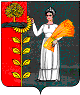 